Szombathy ViktorSzombathy Viktor (Rimaszombat, 1902. április 8. – Budapest, 1987. augusztus 12.) író, műfordító, 1936–1940 között a komáromi múzeum igazgatója.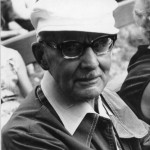 ÉletpályájaRimaszombatban érettségizett 1920-ban, majd a budapesti Pázmány Péter Tudományegyetemen folytatta tanulmányait, ahol művészettörténeti és orvosi előadásokat hallgatott. Közben a Prágai Magyar Hírlap budapesti munkatársaként dolgozott. 1928-ban visszatért szülőföldjére. 1930-tól 1938-ig Komáromban a Szlovenszkói Magyar Kultúregyesületfőtitkára volt, 1931–1936 között a Jókai Egyesület múzeumi osztályának titkára, majd a Jókai Múzeum igazgatója lett. Itt önálló Jókai-emlékszobát rendezett be és felújította a múzeum gyűjteményét. 1939-ben az I. Csehszlovák Köztársaságra vonatkozó kiállítást rendezett. Az igazgatósága idején állították fel Jókai szobrát a főépület előtt. 1938–1943 között a budapesti Széchenyi Magyar Kultúregyesület főtitkára. 1940 nyarán költözött a fővárosba. 1943–1948 között a Magyar Nemzeti Banknál volt osztályvezető. 1948–1950-ben műfordításaiból élt és a Magyar Rádiónak dolgozott. 1950–1954-ben műszaki előadó volt egy vállalatnál, majd könyvtárosként helyezkedett el. 1954–1965 között, nyugdíjba vonulásáig az Építők Műszaki Klubjának igazgatója.Szerkesztette a Komáromi Lapok, a Magyar Vasárnap, a Magyar Írás, az Ünnep és a Forrás című folyóiratot. Főként ifjúsági regényeket és útirajzokat publikált. Témái főként a Felvidék egykori életét, hétköznapi eseményeit mutatják be. Szemléletében, írói gondolkodásmódjában mindenekelőtt Mikszáth Kálmán utódja. Tárcákat írt a Magyar Nemzetbe. Az irodalom peremterületeinek jellegzetes alakja Szombathy Viktor, aki mindegyik műfajában fontos nemzeti és kulturális értékeket közvetít, igényesen és színvonalasan, rangot adva e műfajoknak.Művei1926 Cserkészkaland (Komárom)1927 Keszőce Jóska (Berlin-Pozsony)1928 Ezüstantenna (Rimaszombat)1931 Én kedves népem (Kassa)1936 Zöld hegyek balladája (Budapest)1938 Elesni nem szabad (Pozsony)1960 Vértes-Gerecse (Budapest)1960 Budapest– Börzsöny–Cserhát1961 A Csepel-sziget Budapest)1962 Budapest-Dunaújváros-Mohács (Budapest)1964 Az északi hegyek ölelésében (Budapest)1967 A félhold vándora (Budapest)1969 A pénzhamisító (Budapest)1971 Prága Budapest)1971 Holló Csete, a besenyő1973 Csehszlovákia - társszerző: Kovács János (Budapest)1975 Szlovákiai utazások1976 Két kard, két oroszlán (Budapest)1977 Az őrnaszád foglyai (Budapest)1979 Száll a rege várról várra (Budapest)1988 Megszólal a töröksíp (Budapest)EmlékeNevét viseli a feledi Szombathy Viktor Magyar Tanítási Nyelvű Alapiskola (Az intézmény honlapja)IrodalomA komáromi múzeum száz éve. Új Mindenes Gyűjtemény 5, 153-154.Nyugat 1932/2. sz.Magyar Írás 1936/1. sz.Új Élet 1939/11. sz.Új Élet 1940/5. sz.Irodalmi Szemle 1967Élet és Irodalom 1977/15. sz.Vértesy Miklós: A Sarlóról, könyvekről, könyvtárakról. Beszélgetés Szombathy Viktorral. Könyvtáros 1980/5. sz.Élet és Irodalom 1982/15. sz.Élet és Irodalom 1987/5. sz.Élet és Irodalom 1987/34. sz.Forráshttps://hu.wikipedia.org/wiki/Szombathy_Viktor